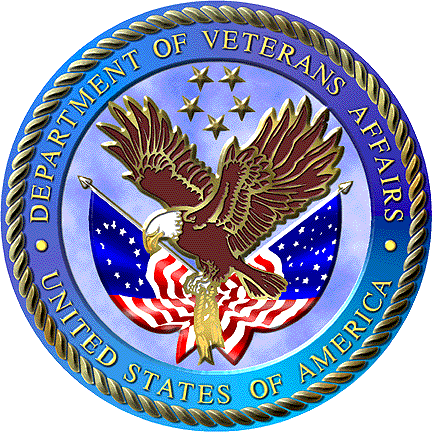 United States Department of Veterans AffairsTask Order Proposal RequestviaIndefinite Delivery/Indefinite Quantity (IDIQ) Contract, Minnesota Region Veterans Integrated Service Network 23 (VISN 23)  Solicitation Number: 36C26322R0011Project: 618-19-101, Renovate Outpatient EntranceProject Location: Minneapolis VA Health Care System, Minneapolis, MN 55417Pre-Proposal Site Visit:Tuesday, October 26th, 2021, at 10:00 am CTSite visit location is Building 70, Room 3M-119, Minneapolis VA Health Care SystemDue Date for Proposal Questions:Monday, November 1, 2021, at 11:00 am CTDue Date for Proposal Package:Tuesday, November 16th, 2021, at 3:00 pm CTThis solicitation administered by:Department of Veterans Affairs   Network Contracting Office 23 (NCO 23)316 Robert Street North, Suite 506St Paul, MN 55101PRICE SCHEDULE618-19-101, Renovate Outpatient Entrance   Base Project:NOTICE OF TASK ORDER REQUEST FOR PROPOSAL (RFP)ISSUE DATE:  October 18, 2021PROJECT NUMBER: 618-19-101PROJECT TITLE:  Renovate Outpatient EntranceLOCATION:  Minneapolis VA Health Care System (VAHCS)CONTRACTING POINT OF CONTACT:  Teresa KohlbeckPROPOSAL DUE DATE:  November 16th, 2021, at 3:00 pm CTUnder the terms and conditions set forth in the Network Contracting Office 23 MN Indefinite Delivery Indefinite Quantity (IDIQ) Multiple Award Task Order Contract (MATOC), VA Network Contracting Office 23 (NCO 23) requests that you provide a price proposal for the above referenced project as described below and in the attached Construction Documents. The following information is provided to assist you in preparing your proposal:All documentation submittal due times are local time (CT).If a firm is not submitting a proposal, you are requested to submit a "No Bid" response via email to the Contracting Officer or through Vendor Portal within five (5) days from receipt of the RFP.SCOPE:  The Contractor shall furnish all supervision, tools, labor, materials, equipment, transportation and testing necessary to accomplish the “Renovate Outpatient Entrance” project at the Minneapolis VAHCS per the attached Scope of Work (SOW), construction drawings and specifications. PERIOD OF PERFORMANCE: The contractor shall commence work under this contract within seven (7) calendar days after the date the contractor receives the Notice to Proceed (NTP) for submittals.This NTP will be issued in advance of a construction NTP due to anticipated long lead time for some items. Door and other long lead submittals will be due within thirty (30) days of the NTP for submittals. The NTP for construction will be issued once delivery dates for long lead items have been determined. The contractor will prosecute the work diligently and complete the entire work, having it ready for use, not later than 275 calendar days from the contractor’s receipt of the NTP for construction. The time stated for completion shall include final cleanup of the premises, as-builts and closeout documents.Total anticipated completion of this project is 365 calendar days from NTP issued for submittals.Working hours will be 7:00 AM to 4:30 PM unless otherwise stated in the SOW, drawings, or specifications; or if pre-arranged with the local VA Engineering Office/Contracting Officer’s Representative (COR).NAICS CODE: 236220 / $39.5MMAGNITUDE OF CONSTRUCTION: $500,000 - $1,000,000BONDS:Bid Guarantee:  Yes. 20% as indicated in FAR Provision 52.228-1.Note: A scanned copy of the Bid Guarantee may be provided with the proposal. A signed and sealed original must be provided by the awardee prior to award.Performance and Payment Bonds:  Yes. Performance and payment bonds in the amount of 100% of the awarded CLIN(s) shall be required. Bonds shall be submitted for approval to the Contracting Officer within 10 days after award of the task order. Commencement of construction is contingent upon approval of required bonds. WAGE DETERMINATION: Full text of Wage Determination MN20210117 is provided as an attachment to this solicitation.SITE VISIT:  An organized Site Visit has been scheduled for October 26, 2021 at 10:00 am CT. Participants will meet in Room 3M-119, Building 70, Minneapolis VA Health Care System. Offerors are strongly encouraged to visit the VA installation to fully appraise themselves with the physical layout and the character and conditions under which the service is to be performed. Failure to do so will in no way relieve the successful offeror from the necessity of furnishing the services as specified in this proposal without additional cost to the Government.  Due to the current pandemic, a face mask will be required at all times while at the VA facility and only one representative from each company may attend the Site Visit Meeting to comply with the restrictions of no groups over 10 people. Noncompliance with this requirement will result in being turned away and mandated to leave the VA premises. Once the Site Visit Meeting is over, a Site Walk will be held. There is no limit on how many people can attend the Site Walk.  All interested participants who would like to attend the Site Walk can meet at the Outpatient entrance at approximately 10:30 am CT.All Visitors entering Bldg 70 must use the Outpatient Entrance. Please allow enough time to ensure you arrive by the site visit start time.SOLICITATION RFI/QUESTIONS/CLARIFICATIONS:  Questions must be submitted via the Vendor Portal. Questions will be accepted up to November 1, 2021 at 11:00 am CT. All answers will be published to vendor portal via an amendment. The Government reserves the right to not answer any RFIs/questions after the stated due date/time. BASIS OF AWARD:  Price Only  Award will be based on price. Offeror shall submit a cost breakdown based upon the attached Price Schedule Breakdown Sheet to permit a complete an analysis of price, including labor, burden, materials, equipment, transportation, supervision, and disposal.EVALUATION PROCEDURE:The offeror shall:submit the properly filled out Price Schedule, included in the solicitation.provide a cost breakdown based on the attached Price Schedule Breakdown Sheet, for the base bid and all alternative bids (if applicable).    The offeror’s price proposal will be initially evaluated by the Contracting Officer (CO) for completeness. Only the lowest price proposal, found to be complete, will be provided to the Contracting Officer’s Representative (COR) for evaluation. The Government will evaluate pricing for award purposes by reviewing the cost breakdown provided using the attached Price Schedule Breakdown Sheet. The Government may determine that an offer is unacceptable if the proposal prices are significantly unbalanced. A proposal price is unbalanced when the proposal is based on prices significantly less than the cost for some work and/or significantly overstated for other work. If the lowest price proposal is determined to be unacceptable, the COR will be given the next lowest price proposal for evaluation, and so on, until a determination of full acceptability has been made.Price reasonableness will be established using any necessary price/cost analysis techniques in FAR 15.404-1, including but not limited to price competition information and the Independent Government Cost Estimate (IGCE), along with any other pricing tools deemed necessary.An award cannot be made if the successful offer’s proposal price exceeds available funding or cost limitations (if applicable).SITE SUPERVISION: The Contractor shall provide supervision in accordance with contract clause 52.236-6, Superintendence by the Contractor. The project superintendent shall be dedicated “EXCLUSIVELY” to this project throughout the duration of the period of performance.  PROPOSAL FORMAT:Proposals submitted in response to this solicitation shall be submitted via the eCMS Vendor Portal and formatted as follows:Offerors shall submit a cover letter and price proposal in the form of electronic documents. The cover letter shall include:The solicitation number,The name, address, telephone number and e-mail address of the offeror,A statement specifying the extent of agreement with all terms, conditions, and provisions included in the solicitation and agreement to furnish all items upon which prices are offered at the price set opposite each item,Names, titles, telephone numbers and e-mail addresses of persons authorized to negotiate on the offeror’s behalf with the Government in connection with this solicitation, and,Name, title, and signature of person authorized to sign the proposal.Electronic documents shall be submitted in Microsoft Word and/or Microsoft Office Excel as applicable. An additional copy of all documentation shall be submitted using portable document format (.pdf). MINIMUM SUBMISSION REQUIREMENTS:In order to be considered for award, the offeror is required to submit, at a minimum, the following:Signed SF1442.Signed Amendment(s) SF30, if any.Solicitation provided Price Schedule and attached Price Schedule Breakdown Sheet that contains pricing for the entire requirement.Safety or Environmental Information in accordance with the written instructions stated herein.SYSTEM FOR AWARD MANAGEMENT (SAM):  Contractors must ensure that their registration in SAM is current at time of proposal due date and prior to award of a task order. For more information, see the SAM website at http://www.sam.gov. A task order cannot be awarded to a contractor that is not registered and current in SAM. SAFETY OR ENVIRONMENTAL VIOLATIONS AND EXPERIENCE MODIFICATION RATEAll Bidders/Offerors shall submit the following information pertaining to their past Safety and Environmental record. The information shall contain, at a minimum, a certification that the bidder/offeror has no more than three (3) serious, or one (1) repeat or one (1) willful OSHA or any EPA violation(s) in the past three years. All Bidders/Offerors shall submit information regarding their current Experience Modification Rate (EMR) equal to or less than 1.0. This information shall be obtained from the bidder's/offeror's insurance company and be furnished on the insurance carrier's letterhead.Self-insured contractors or other contractors that cannot provide their EMR rating on insurance letterhead must obtain a rating from the National Council on Compensation Insurance, Inc. (NCCI) by completing/submitting form ERM-6 and providing the rating on letterhead from NCCI. Note: Self-insured contractors or other contractors that cannot provide EMR rating on insurance letterhead from the states or territories of CA, DE, MI, NJ, ND, OH, PA, WA, WY, and PR shall obtain their EMR rating from their state-run worker's compensation insurance rating bureau.A Determination of Responsibility will be accomplished for the apparent awardee prior to processing the award. The above information, along with other information obtained from Government systems, such as the OSHA and EPA online inspection history databases will be used to make the Determination of Responsibility. Failure to affirm being within the guidelines above or submit this information may result in a determination of “Non-Responsibility” for the bidder/offeror. NOTE: Any information received by the Government that would cause for a negative Determination of Responsibility will make the bidder/offeror ineligible for award.This requirement is applicable to all subcontracting tiers, and prospective prime contractors are responsible for determining the responsibility of their prospective subcontractors.CONTRACT CLAUSESAll applicable Clauses of the base IDIQ contract for each offeror are incorporated into this solicitation in full force and effect.FAR 52.222-23, NOTICE OF REQUIREMENT FOR AFFIRMATIVE ACTION TO ENSURE EQUAL EMPLOYMENT OPPORTUNITY FOR CONSTRUCTION (FEB 1999). Goals for minority participation for each trade and Goals for female participation for each trade: Minority: 2.9%; Female: 6.9%52.223-99 Ensuring Adequate COVID-19 Safety Protocols for Federal Contractors.ENSURING ADEQUATE COVID-19 SAFETY PROTOCOLS FOR FEDERAL CONTRACTORS (OCT 2021) (DEVIATION)Definition. As used in this clause -United States or its outlying areas means—The fifty States;The District of Columbia;The commonwealths of Puerto Rico and the Northern Mariana Islands;The territories of American Samoa, Guam, and the United States Virgin Islands; andThe minor outlying islands of Baker Island, Howland Island, Jarvis Island, Johnston Atoll, Kingman Reef, Midway Islands, Navassa Island, Palmyra Atoll, and Wake Atoll.Authority. This clause implements Executive Order 14042, Ensuring Adequate COVID Safety Protocols for Federal Contractors, dated September 9, 2021 (published in the Federal Register on September 14, 2021, 86 FR 50985).Compliance. The Contractor shall comply with all guidance, including guidance conveyed through Frequently Asked Questions, as amended during the performance of this contract, for contractor workplace locations published by the Safer Federal Workforce Task Force (Task Force Guidance) at https:/www.saferfederalworkforce.gov/contractors/.Subcontracts. The Contractor shall include the substance of this clause, including this paragraph (d), in subcontracts at any tier that exceed the simplified acquisition threshold, as defined in Federal Acquisition Regulation 2.101 on the date of subcontract award, and are for services, including construction, performed in whole or in part within the United States or its outlying areas.(End of clause)VAAR 852.236-90  RESTRICTION ON SUBMISSION AND USE OF EQUAL PRODUCTS (APR 2019)  (a) This clause applies to the following items:JCI Building Automation System, LCN Door Closures,Schlage Locksets, Gamewell Fire Alarm,Panduit Cables, Patch Cords, Faceplates and Outlets,Stanley Automatic Sliding Doors, Takeform Signage,Lenel Cardreaders.  (b) Notwithstanding the ‘‘Material and Workmanship’’ clause of this contract, FAR 52.236–5(a), nor any other clause or provision, only brand name products for the items listed above will be authorized for use on this contract.(End of Clause)ATTACHMENTS:See attached document: SOW 618-19-101 Renovate Outpatient Entrance 10.18.2021 (3 pages).See attached document: Outpatient Entrance Project Manual_Specs (860 pages).See attached document: Outpatient Entrance Project Drawings 1 (20  pages).See attached document: Outpatient Entrance Project Drawings 2 (20 pages).See attached document: Brand Name JAs - 8 Docs (24 pages).See attached document: Wage Determination_Hennepin_MN20210117 09.24.2021 (7 pages).See attached document: Price Schedule Breakdown Sheet (1 page).See attached document: Contractor Safety and EMR (2 pages).DescriptionPriceThe Contractor shall furnish all supervision, tools, labor, materials, equipment, transportation and testing necessary to accomplish the “Renovate Outpatient Entrance” project at the Minneapolis VA Health Care System, Minneapolis, MN 55417 per the Scope of Work (SOW), construction drawings and specifications.Period of performance is 365 calendar days after Notice to Proceed.